Республиканская акция « Дом без насилия!»  проводится с 29 марта по 9 апреля  2021 года.    Цель: вовлечь широкие слои населения в оказание помощи и содействия государственным органам в решении проблем насилия в семье с применением к лицам асоциального поведения мер индивидуальной профилактики правонарушений.   Задачи:1. Довести до граждан информацию о возможностях государственных органов и общественных объединений в решении проблем насилия в семье, положения Закона Республики Беларусь от 4 января «Об основах деятельности по профилактике нарушений».       2. Принять меры профилактического воздействия к лицам, совершающим насилие в семье.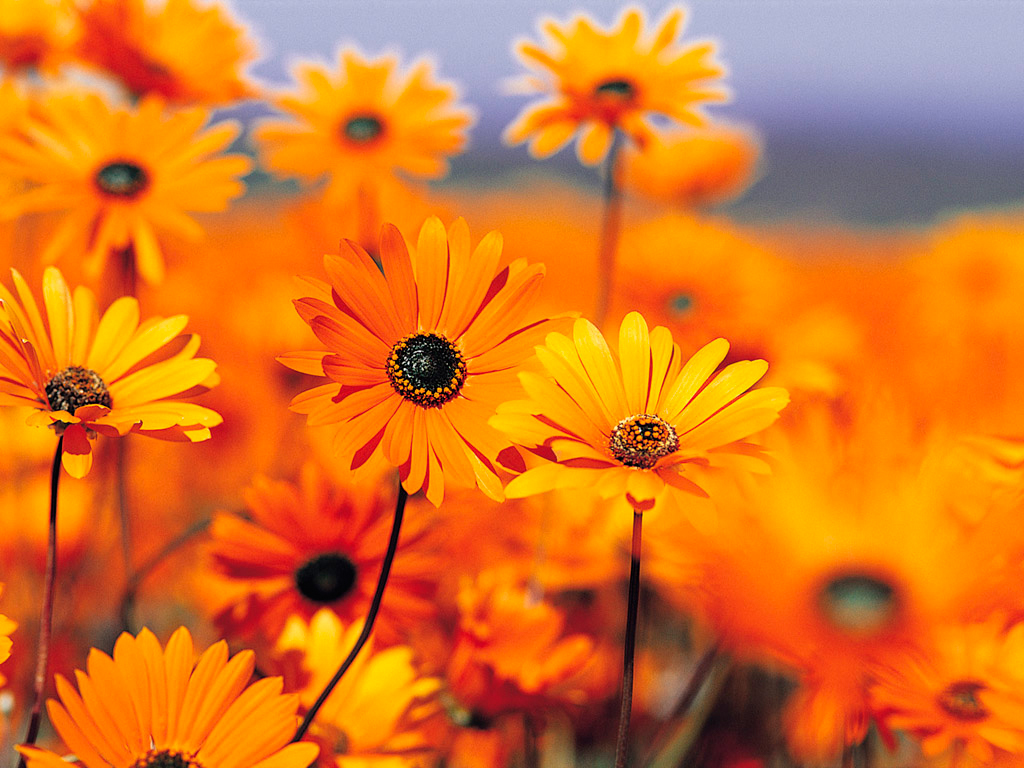 